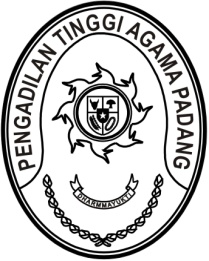 Padang, 15 Februari 2024Yth. Ketua Pengadilan Agama Payakumbuhdi TempatSURAT PENGANTARNomor: 697/SEK.01.PTA.W3-A/KP3.4.3/II/2024Assalamu’alaikum Wr. Wb.Diterima tanggal ………………….Tembusan:Ketua Pengadilan Tinggi Agama Padang (sebagai laporan).NoNaskah Dinas Yang DikirimkanBanyaknyaKeteranganSKP Tahun 2023 atas nama :NurhemaSetelah berkas diterima  agar segera diserahkan kepada yang bersangkutan;Memerintahkan kepada administrator SIKEP untuk melengkapi data pegawai yang bersangkutan;Guna pengecekan kepastian penerimaan berkas tersebut, kami mohon mengisi tanda terima dan mengirimkan kembali kepada kami via email  tandaterima@pta-padang.go,id dengan Subject : SKP Tahun 2023.Penerima…………………………..………………………….NIP.………………………Wassalam,Kepala Bagian Perencanaan dan KepegawaianMukhlis, S.H.NIP. 197302242003121002